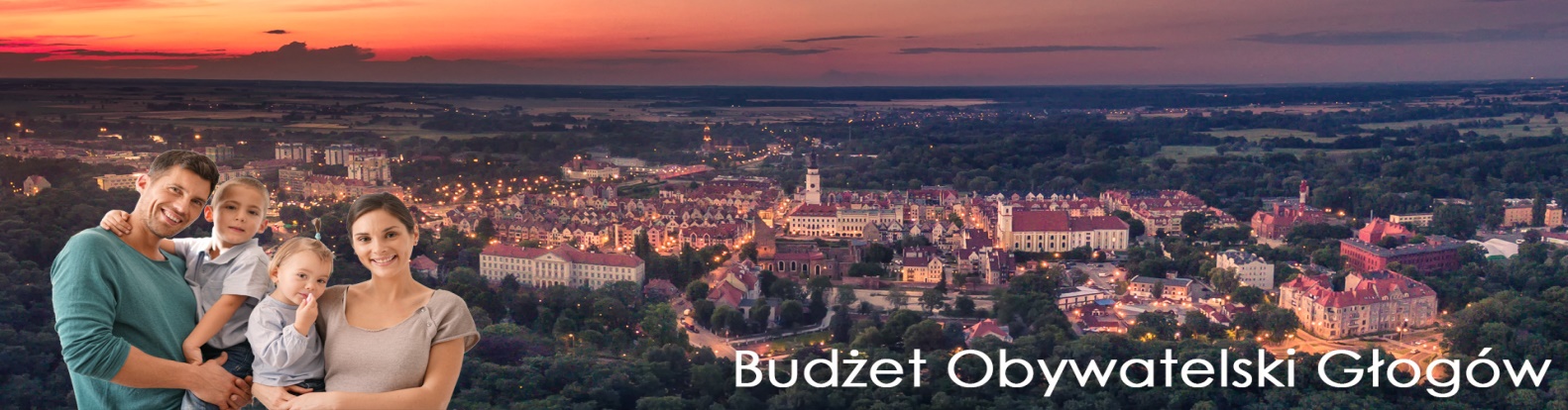 Utwardzenie terenu zielonego przy ul. Rzemieślniczej w celu utworzenia miejsc parkingowych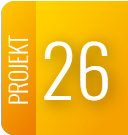 Okręg konsultacyjny nr IIIProszę o wzięcie udziału w głosowaniu internetowym lub za pomocą karty do głosowania, na projekt obywatelski nr 26 „Utwardzenie terenu zielonego przy ul. Rzemieślniczej w celu utworzenia miejsc parkingowych”. Opis zadania i uzasadnienie jego realizacjiUtwardzenie terenu zielonego przy ulicy Rzemieślniczej w celu utworzenia miejsc parkingowych. Przedmiotem inwestycji będzie budowa miejsc postojowych, ukośnych 
w stosunku do osi jezdni z wytyczonymi białymi liniami, zgodnie z poniższym projektem. Konieczność zmiany organizacji ruchu z ulicy dwukierunkowej na ulicę jednokierunkową.Termin głosowania: 02-27 październik 2017www.obywatel.glogow.pl   			       Ernest Kacik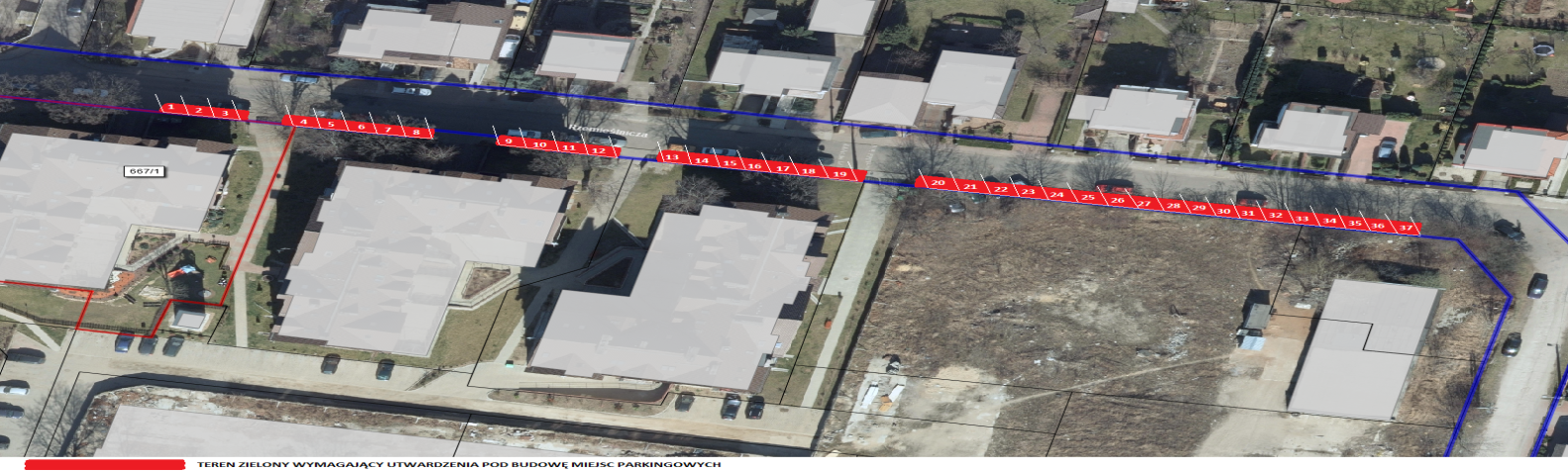 